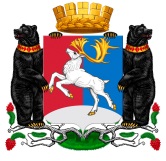 Камчатский крайГлава городского округа «поселок Палана»РАСПОРЯЖЕНИЕ12.12.2019  № 259-рВ соответствии со статьей 353.1 Трудового кодекса Российской Федерации и Законом Камчатского края от 07.11.2019 № 381 «О ведомственном контроле за соблюдением трудового законодательства и иных нормативных правовых актов, содержащих нормы трудового права, в Камчатском крае»,1. Утвердить План проведения проверок Администрацией городского округа «поселок Палана» в рамках ведомственного контроля за соблюдением трудового законодательства и иных нормативных правовых актов, содержащих нормы трудового права, в подведомственных учреждениях на 2020 год согласно приложению.2. Отделу правовой организационно-кадровой работы Администрации городского округа «поселок Палана» разместить на официальном сайте Администрации городского округа «поселок Палана» в информационно-телекоммуникационной сети «Интернет».3. Контроль исполнения настоящего постановления оставляю за собой.Временно исполняющий полномочияГлавы городского округа «поселок Палана»                                                    А.А. УльяновПриложение к распоряжению Главы городского округа «поселок Палана»от 12.12.2019 № 259-рПЛАН проведения проверок Администрацией городского округа «поселок Палана» в рамках ведомственного контроля за соблюдением трудового законодательства и иных нормативных правовых актов, содержащих нормы трудового права в подведомственных учреждениях на 2020 годОб утверждении Плана
проведения проверок Администрацией городского округа «поселок Палана» в рамках ведомственного контроля за соблюдением трудового законодательства и иных нормативных правовых актов, содержащих нормы трудового права, в подведомственных учреждениях на 2020 год№п/пНаименование подведомственной организацииМесто нахождение подведомственной муниципальной организации, подлежащей ведомственному контролюЦель и основание проверкиФорма проведенияпроверки(документарная,выездная)Дата начала и окончания проведения плановой проверки1234561Муниципальное казенное дошкольное образовательное учреждение № 1 «Детский сад «Рябинка»688000, Камчатский край, пгт. Палана, ул. имени Г.И. Чубарова, д 10Цель: предупреждение, выявление и пресечение нарушений подведомственными учреждениями, их руководи-телями и иными должностными лицами требований трудового законодательства и иных нормативных правовых актов, содержащих нормы трудового права.Основание: ст. 353.1 Трудового кодекса Российской Федерации, Закон Камчатского края от 07.11.2019 № 381 «О ведомственном контроле за соблюдением трудового законодательства и иных нормативных правовых актов, содержащих нормы трудового права, в Камчатском крае»выездная20.05.2020-17.06.20202  Муниципальное казенное унитарное предприятие «Многофункциональное предприятие жилищно-коммунального хозяйства городского округа «поселок Палана»688000, Камчатский край, пгт. Палана, ул. Обухова, д. 2Цель: предупреждение, выявление и пресечение нарушений подведомственными учреждениями, их руководи-телями и иными должностными лицами требований трудового законодательства и иных нормативных правовых актов, содержащих нормы трудового права.Основание: ст. 353.1 Трудового кодекса Российской Федерации, Закон Камчатского края от 07.11.2019 № 381 «О ведомственном контроле за соблюдением трудового законодательства и иных нормативных правовых актов, содержащих нормы трудового права, в Камчатском крае»выездная23.09.2020-20.10.2020